癌症飲食治療期間副作用的應對參考資料  章樂綺總校訂(2011)．實用膳食療養學 (三版)．台北：華杏。台灣癌症基金會。謝明哲、葉松鈴、蔡雅惠、邱琬淳．膳食療養學實驗 (2016修訂) ．台北：台北醫學院保健營養學系。若您想對以上的內容進一步了解請洽營養諮詢電話：05-2756000分機1653天主教中華聖母修女會醫療財團法人天主教聖馬爾定醫院  關心您   2023年04月修訂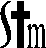 治療前治療間療程後目的預防或矯正營養缺乏問題1.減緩治療引起的相關副作用2.協助順利完成治療3.提升免疫力、降低感染機率提升生活品質維持(增加)體重、增加進食量維持(增加)體重、增加進食量預防併發症營養原則1.飲食均衡六大類、增加優質蛋白質(豆/魚/蛋/肉/奶)攝取。2.維持適當體能活動。3.依個人治療反應程度的不同需求，隨時調整飲食製備方式。4.遵循醫師或營養師的建議補充維生素或礦物質。5.不聽信偏方造成飲食不當，引起營養不良。1.飲食均衡六大類、增加優質蛋白質(豆/魚/蛋/肉/奶)攝取。2.維持適當體能活動。3.依個人治療反應程度的不同需求，隨時調整飲食製備方式。4.遵循醫師或營養師的建議補充維生素或礦物質。5.不聽信偏方造成飲食不當，引起營養不良。1.每日攝取5份以上各式蔬果。2.選擇全穀類(糙米/地瓜/南瓜)優於加工或精製類食物。3.烹調方式多以蒸、煮、燉、滷為主，避免過多油炸或碳烤。4.維持理想體位。(BMI:18.5-24kg/m2)